            ΔΙΟΙΚΗΣΗ 2ης Υ.ΠΕ ΠΕΙΡΑΙΩΣ & ΑΙΓΑΙΟΥ                                  ΓΡΑΦΕΙΟ ΠΡΟΣΤΑΣΙΑΣ ΔΙΚΑΙΩΜΑΤΩΝ ΛΗΠΤΩΝ                                             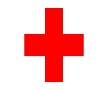               Γ.Ν-Κ.Υ ΚΩ «ΙΠΠΟΚΡΑΤΕΙΟΝ»  					                                                                                              Ενιαίο ΝΠΔΔ                                                                                                                                                            ΥΠΗΡΕΣΙΩΝ  ΥΓΕΙΑΣ                                            Νοσοκομειακή  Μονάδα:                                   Γ.Ν- Κ.Υ  ΚΩ  «ΙΠΠΟΚΡΑΤΕΙΟΝ»                                                                                                                                                                               ΗΜΕΡ: ΕΝΤΥΠΟ ΥΠΟΒΟΛΗΣ ΚΑΤΑΓΓΕΛΙΩΝ - ΠΑΡΑΠΟΝΩΝΑ. ΣΤΟΙΧΕΙΑ ΚΑΤΑΓΓΕΛΛΟΝΤΟΣΒ. ΠΕΡΙΓΡΑΦΗ ΚΑΤΑΓΓΕΛΙΑΣ- ΠΑΡΑΠΟΝΟΥ                                                                                                                                                            Υπογραφή καταγγέλλοντος:Υποβλήθηκε στο Γραφείο Προστασίας Δικαιωμάτων Ληπτών Υπηρεσιών Υγείας ή αλλού:(Παρακαλώ αναφέρετε το Τμήμα):Ονοματεπώνυμο του υπαλλήλου που παρέλαβε το έντυπο: Υπογραφή Υπαλλήλου Διαχείριση καταγγελίας -  Παραπόνου - Ενέργειες αντιμετώπισης  (Συμπληρώνεται από την υπηρεσία)Αξιολόγηση / διερεύνηση καταγγελίας παραπόνου  (Οδηγίες για το χειρισμό………………………………………………………………………………………………………………………………………………………………………………………………………………………………………………………………………………………………………………………………………………………………………………………………………………………………………………………………………………………………………………………………………………………………………………………………………………………………………………………………………………………………………………………………………………………………………………………………………………………………………………………………………………………………………………………………………………………………………………………………………………………………………………………………………………Διευθέτηση ή διαχείριση καταγγελίας – Παραπόνου …..………………………………………………………………………………………………………………………………………………………………………………………………………………………………………………………………………………………………………………………………………………………..……………………………………………………………………………………………………………………………………………………………………………..……………………………………………………………………………………………………………………………………………………………………………..……………………………………………………………………………………………………………………………………………………………………………..……………………………………………………………………………………………………………………………………………………………………………..Ενημερώθηκε ο καταγγέλλων;                                          ΝΑΙ ……………………………..          ΟΧΙ………………………………….                                                                                                ΜΕ ΠΟΙΟ ΤΡΟΠΟ;……………………………………………………………                                                                                                                                           Υπογραφή:                                                                                                                  Ονοματεπώνυμο υπεύθυνου Γραφείου                                                                                                       Προστασίας δικαιωμάτων ληπτών υπηρεσιών υγείας:Ονοματεπώνυμο καταγγέλλοντοςΗλικία:Ιδιότητα καταγγέλλοντος:Ασθενής:                      ⃝Συγγενής ασθενούς:               ⃝Διεύθυνση:Τ.Κ. – Πόλη: Τηλ:Ποιόν ή ποιους αφορά – και τι ακριβώς συνέβη: Συμπεριφορά ιατρικού προσωπικού                          ⃝Παρεχόμενες υπηρεσίες:                                        ⃝Συμπεριφορά νοσηλευτικού προσωπικού                 ⃝Εξοπλισμός νοσοκομείου                                        ⃝Συμπεριφορά διοικητικού προσωπικού                     ⃝Χώροι νοσοκομείου                                                  ⃝Χρόνος αναμονής                                                            ⃝Άλλο                                                                             ⃝Τι ενδεχομένως προτείνεται για τη διευθέτηση του θέματος: